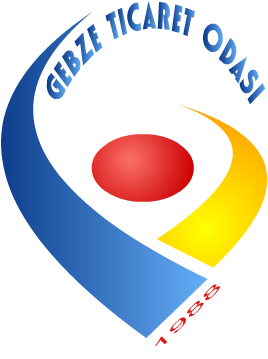 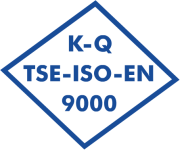 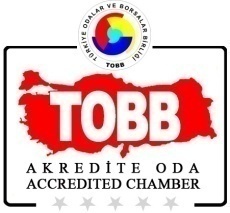                                    (18.10.2016)BASIN BİLDİRİSİ‘’GEBZE TİCARET ODASI’’ Yönetim Kurulu Başkanı NAİL ÇİLER‘’19 EKİM MUHTARLAR GÜNÜ’’nü Bir Açıklamada Bulunarak Kutladı.     ‘’19 EKİM MUHTARLAR GÜNÜ’’nü resmi olarak kutluyor olmanın mutluluğunu paylaşırken, vatandaşlarımızın, mahallelerdeki her bireyin devlet kurumlarıyla ilişkilerinde uzlaşmacı bir rol üstlenen muhtarlarımızın bu özel gününü sevgi ve saygıyla kutluyorum.     Osmanlı’dan bu yana 187 yıldır varlığını koruyarak günümüze ulaşmayı başaran muhtarlık kurumu, vatandaşın her sorununda, her probleminin çözümünde, hem sevinçte hem hüzünde Devletimizi vatandaşlarımız, vatandaşlarımızı da Devletimiz  ile buluşturan samimi ve kolay ulaşılabilir ilk makamdır. Devletimiz ile vatandaşlarımız arasında köprü vazifesi üstlenmenin yanında, devletimize ihtiyaç duyulan anda çalınacak ilk kapı olarak da bilinçlerimizde yer etmiştir.      Milleti ve devleti temsil gibi önemli bir görevi zor şartlarda da olsa yürüten muhtarlarımıza hizmetlerinden dolayı teşekkürlerimi sunuyor, İlçemizde görev yapan tüm mahalle muhtarlarımızın ‘’19 Ekim Muhtarlar Günü’’nü en samimi duygularımla tebrik eder, saygılarımı sunarım.